Section 1: Consortium AdministrationThis Annual Plan Form has been partially auto-filled for your Consortium based on your AEBG Consortium Fiscal Administration Declaration (CFAD). Some text is locked (🔒). Should you need to make changes to these sections, please contact the AEBG Office. Submissions are due by August 15, 2016.Please Note: Please use bullet-point lists where appropriate for clarity and concision and spell-out acronyms that may not be readily understood by most readers.Primary Contact(s)The table below lists the current Primary Contact(s) for your Consortium. Each may identify up to two. Please review and update the information listed below as appropriate. Changes may be entered directly into the table below. All changes are saved automatically. Fiscal ContactThe table below lists the current Fiscal Contact for your Consortium. Please review and update the information listed below as appropriate. Changes may be entered directly into the table below. All changes are saved automatically. Member RepresentationThe table below lists the current Membership for your Consortium. Please review and update the information listed below as appropriate. Changes may be entered directly into the table below. To add or remove a Member Representative, click Add / Remove Member Representatives. 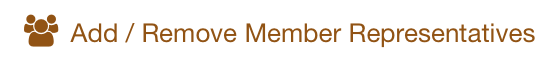 Governance PlanYour Governance Plan defines the policies and procedures that guide decision-making and operations for your Consortium. Your Consortium’s current Governance Plan may be found below. <governanceplan.docx>Has your Consortium changed how it manages operations since submitting the plan above? (Select Yes or No)YesNoIf you have changes to your Governance Plan Template, please complete a new Governance Plan Template and upload it below for submission with your Annual Plan.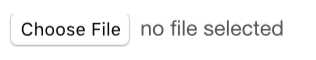 Organizational Chart*In your 2016 – 17 CFAD, you were asked to submit an Organizational Chart. Your Consortium’s current Organizational Chart may be found below. <organizationalchart.jpg>Do you have changes to your Organizational Chart? (Select Yes or No)YesNoIf there have been changes from what was submitted with your CFAD, please upload a new Organizational Chart below for submission with your Annual Plan. Organizational Charts must be in .jpg format. Fiscal ManagementIn your CFAD you answered the following questions: 1) How will the consortium be fiscally managing your block grant in 2016 - 17? 2) How are you rolling up grant expenditures report to the State? Your response is included below for reference.
Does your Consortium have updates or changes to its approach to Fiscal Management to report? If so, click Yes and enter them in the textbox below. Otherwise, click No.YesNoChanges: (200 words max.) Consortium Allocation Schedule In your CFAD, you submitted your Allocation Schedule for 2016-17. This item is locked. It is included here for reference only.Section 2: Plan Summary for Program Year 2016-17The AEBG effort focuses on the purpose described in AB86: “... to rethink and redesign an educational system that creates seamless transitions for students across adult schools and community colleges to accelerate academic and career success in order to earn a living wage.” Your AB104 Adult Education Block Grant Three-Year Plan Update summarizes what your Consortium’s vision and goals are for your regional Adult Education system. The Annual Plans focus on what will be done to make progress toward that vision each year.Executive Summary  Please provide an Executive Summary of your Consortium’s implementation plan for the 2016 – 17 Program Year.  In your summary, please be sure to provide a clear and concise description of your Consortium’s vision, accomplishments made during the prior Program Year, and its primary goals for the the upcoming Program Year. 

Response: (500 words max.)Stakeholder EngagementIn the table below, please list your Consortium’s Partner Agencies. These may include, but are not limited to, state, county workforce and / or educational agencies, community based organizations, corrections, advocacy and / or special interest groups, proprietary schools, charter schools, among others. Values may be entered directly into the table below. All changes are saved automatically.SBB/SCC Social Services – CBO – classroom space and referrals
Briefly describe a promising practice that has emerged as a result of your collaboration with one or more of the partners identified above. Response: (200 words max.)Levels and Types of ServicesPlease provide a description of your Consortium’s success expanding levels and types of programs within your region, as well as key challenges faced and / or overcome during the 2015 – 16 Program Year.Successes: (200 words max.Challenges: (200 words max.)Regional Needs  Please provide a description of your Consortium’s success providing training and educational services to address the needs of adult learners within your region. Please also identify key challenges faced and / or overcome during the 2015 – 16 Program Year. Please also include descriptions of changes in the needs of your region, as appropriate.Successes: (200 words max.)Challenges: (200 words max.)Section 3: Consortium Expenditures by Program Area and ObjectiveReflecting on what you submitted in your 2015 – 16 Annual Plan, as well as your 2015 – 16 expenditures by Program Area and Objective, estimate the funding that will go to support these efforts in the 2016 – 17 Program Year. Data collected include 2015 – 16 MOE and Consortium Allocations (Budgeted and Spent) by Program Area, Objective, and Object Code, as well as Planned Expenditures by funding source for the 2016 – 17 Program Year, as shown in the tables below. 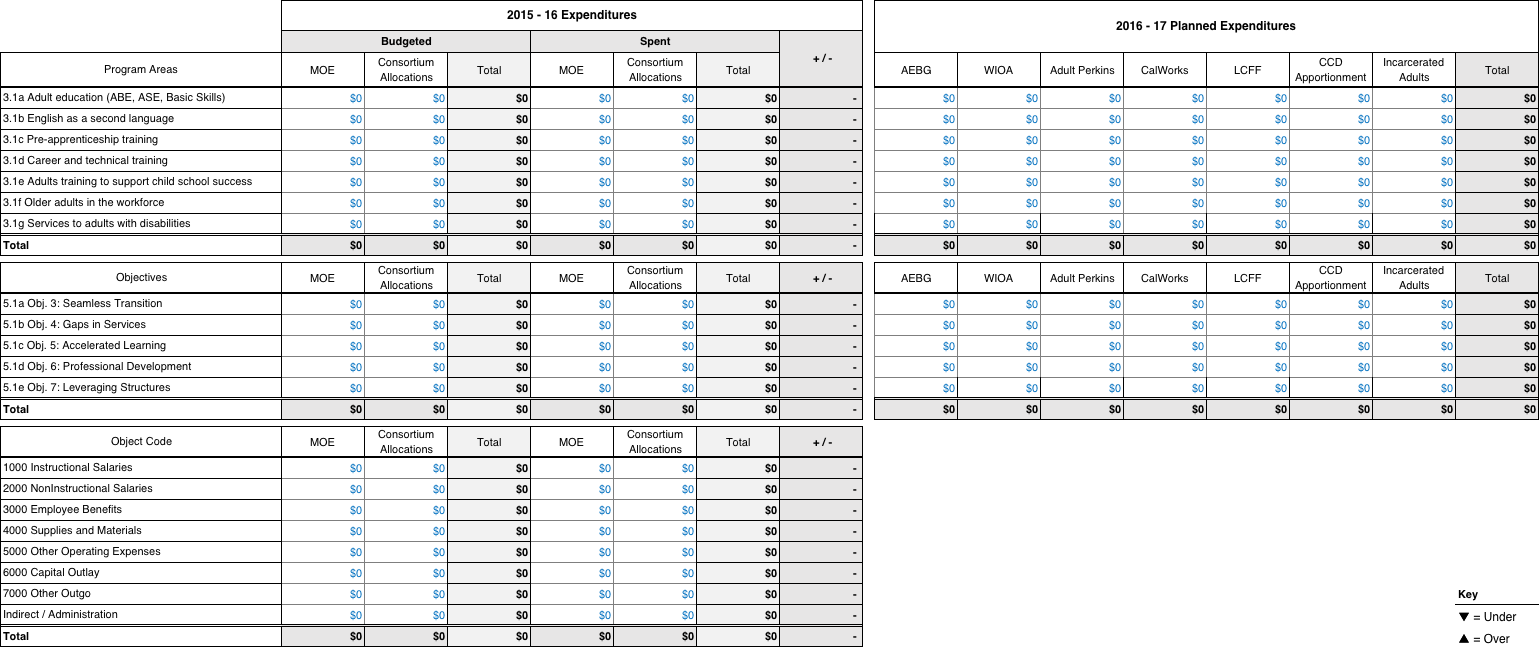 Expenditures data must be submitted for each participating Member agency as a single a comma-separated values (.csv) file for each Consortium. To help ensure the consistency and accuracy of data collected, as well as minimize the administrative burden on Consortium Members, the AEBG Office has developed tools to support collection and reporting of Consortium expenditures data. These include a Member Expenditures Form that Consortia may use to collect data from Member agencies, and a Consortium Expenditures Workbook with built-in automations to import and export Member / Consortium data with the click of a button. Instructions for use of these tools, as well as a sample workflow document and export file may be found in Consortium Expenditures Workbook. 

While it is not required that Consortia use these tools, expenditures data must be submitted in the format produced by the Consortium Expenditures Workbook. Consortia using other tools to produce this report are strongly encouraged to reach out to the AEBG Office to ensure their files meet the specifications of the AEBG Office prior to submission. Once you have prepared your Consortium Expenditures file, upload it here for submission with your 2016 – 17 Annual Plan. Section 4: Consortium Action Plan Review and UpdateRegional Assessment Plan Updates  Provide a description of your AEBG Regional Assessment Plan, i.e., how students will be appraised, placed, assessed, etc. into the regional adult system as they progress, and as they move among the various schools.Response: (200 words max.)What tools and vendors will you be using for these activities? Responses may be entered directly into the table below. All changes are saved automatically. Student Data TrackingDescribe how you will track student enrollment, demographics, and performance. What system(s) will you be using? How will you collect the data from the student / classroom level? How will this system enable you to meet the targeted program outcomes?Response: (200 words max.)List the systems used for student data tracking. Responses may be entered directly into the table below. All changes are saved automatically. 2015 – 16 Annual Plan Review and UpdateConsidering the activities proposed and / or implemented this year, please evaluate your Consortium’s effectiveness meeting the following student outcomes identified in AB104:Improved literacy skillsCompletion of high school diplomas or their recognized equivalentsCompletion of postsecondary certificates, degrees, or training programsPlacement into jobsImproved wagesIn your responses, please include a description of your progress toward implementation of your 15 - 16 strategies. Please also be sure to highlight key successes, challenges, and any new strategies proposed as a result of lessons learned during the 15 – 16 program year.Objective 3: Integration and Seamless TransitionActivities and plans to align regional academic and career pathways leading to employment and student transition into postsecondary education and / or the workforce.Response: (200 words max.)Objective 3 ActivitiesEnter aligned activities planned for 2016 – 17 into the table below.In services, the consortium planned to provide childcare, more counseling support for students and expand into new locations and populations.  As noted above, there were internal issues in securing the additional personnel.  As for childcare, three agencies were to supply childcare.  Due to stringent requirements, two of the agencies reluctantly decided to not participate as they were unwilling to go to the necessary lengths to meet the terms of the contract.  Gavilan College will able to execute a contract for Fall 16 with the First 5 of San Benito County. They will provide both facility space and child care playgroups.   In terms of instruction, two gaps were acknowledged: no elementary level of math and English to accommodate the needs of some students desiring to complete the HSE or HSD programs and limited availability of HSD.  As a result, curriculum was written for ABE-level math, and preparations were made to open another HSD program within the consortium region. Groundwork, preparations and some initial work began in the area of short-term vocation courses, distance education courses and learning disabilities services.  These will continue to be developed and offered in the following year.  Gavilan noncredit program will also expand its location to 3 additional sites and corresponding neighborhoods.  It is also partnering with county social service departments to offer a job preparation course for residents receiving aid or transitioning out of prison4: Gaps in ServicesActivities and plans to address gaps in programs and services within your region.Response: (200 words max.)Objective 4 ActivitiesEnter aligned activities planned for 2016 – 17 into the table below.Objective 5: AccelerationActivities and plans to accelerate student progress toward academic and/or career goals.Response: (200 words max.)Objective 5 ActivitiesEnter aligned activities planned for 2016 – 17 into the table below.Objective 6: Shared Professional DevelopmentActivities and plans to implement collaborative professional development strategies designed to foster program alignment and support ongoing assessment and improvement of student outcomes.Response: (200 words max.)Objective 6 ActivitiesEnter aligned activities planned for 2016 – 17 into the table below.Objective 7: Leveraging ResourcesActivities and plans to leverage resources to create or expand programs and services to adult learners in your region. Resources may include contributions from, or collaborations with, local Workforce Investment Boards (WIBs), industry employer groups, chambers of commerce, county libraries, etc.Response: (200 words max.)Objective 7 ActivitiesEnter aligned activities planned for 2016 – 17 into the table below.Section 5: Annual Plan SubmissionAs a condition of receiving AEBG funds, each Consortium must confirm they have read, understand, and agree to adhere to the measures put forth in the 2016 – 17 AEBG Program Assurances Document. Certification (Required)I hereby certify that the Consortium operates in a manner consistent with all legislative mandates, Consortium, and Member requirements as set forth in the by the AEBG Office and the AEBG 2016 – 17 Program Assurances Document. I hereby certify a) the information contained in this report is true and accurate to the best of my knowledge, b) that this Annual Plan has been approved following established Consortium governance policies, and c) that I am an official representative of the Consortium authorized to submit this Annual Plan on its behalf.     Signature    Consortium Grant NumberConsortium Name🔒 15-328-15🔒 Gavilan Regional Adult and Career Education        ServicesNameTitlePhoneEmailMs. Mary Ann SanidadAB 104 Project Director408.846.4945msanidad@gavilan.edu* OptionalFunding Channel 🔒 The consortium has designated a fiscal agent🔒 The Consortium is direct fundedNameTitlePhoneEmailWade EllisDirector, Business Services408.848.4739wellis@gavilan.eduNameMemberPhoneEmailDate ApprovedMorgan Hill Unified School DistrictDennis Browne408.201.6520browned@mhusd.org08/04/15Gilroy Unified School DistrictDeborah Padilla408.848.7167Deborah.padilla@gilroyunified.org03/31/16San Benito High School DistrictCindi Krokower831.637.5840 x162ckrokower@sbhsd.k12.ca.us09/15/15Gavilan Community CollegeRandy Brown408.848.4847rbrown@gavilan.edu09/08/15Lorem ipsum dolor sit amet, consectetur adipiscing elit. Pellentesque faucibus viverra nisl, quis varius massa blandit id. Praesent vestibulum non lacus at consectetur. Maecenas vitae arcu sapien. Fusce ultricies felis at dictum congue. Nam porta lectus elit. Maecenas ac est at ipsum pretium pellentesque. Fusce vestibulum, lacus in vehicula porta, tellus tellus rutrum ex, in lobortis lectus libero in lectus.🔒Member NameDistrict / LEA CodeMember Type16 - 17 Allocations🔒Lake Town Unified School District00001CCD$90,000🔒Sandwichville Unified School District345600SSD$200,000🔒Happytown Unified School District345601SSD$95,000🔒Dr. Rufus T. Barleysheath Community College District345602CCD$90,000🔒Plunkerville Union School District345603SSD$300,000🔒Merplopin Regional Occupational Center345604JPA$90,000🔒Smerpopolis County Office of Education345605COE$90,000Total$955,000ACES’ overall goal is to provide services and curriculum, developed in both academic and vocational areas, to provide opportunities for students to be informed and prepared for the path they choose.  Year one was seen as a foundational year: hire counseling and peer advisors; contract with local child care providers; and to assess students with learning difficulties; create accelerated curriculum and develop some vocational classes; unite staff for cross training, professional development, and clarify changes in progress.  The Consortium engaged the work of Vision Literacy, a community-based organization, to open a referral center in downtown Gilroy and to provide beginning literacy classes.  Year two is intended to implement what was created in year one or continue work on incomplete efforts, and expand class offerings.  Additionally, distance education will be researched and implemented to enhance learning, and more vocational classes/programs will be explored, working closely with the Gavilan College CTE division, Community Education, and the regional CCC Deputy Sector Navigator.  There will also be an effort to incorporate other community-based organizations into our consortium work. At the end of 2016-17, ACES will be providing HSD and HSE in all three consortium cities, with off-site HSE  testing available, ABE curriculum and instruction for those needing support in the aforementioned programs, contextualized ESL in at least two areas, a Phlebotomy course and courses in noncredit and credit Hospitality.  Partner NamePartner TypeCore Services ProvidedVision LiteracyCBOReferral Center; literacyEL PAJAROCBOShort-term entrepreneurship courses; consultation on ESL curriculumFIRST 5CBOFacility useHOLLISTERCBOFacility useGilroy LibraryCBOClassroom spaceSan Benito County LibraryCBOClassroom space and literacy supportLearning and Loving Education CenterCBOClassroom space and referralsThe consortium’s partnership with El Pajaro, a small-business incubation nonprofit, was very fruitful. The staff from El Pajaro worked collaboratively with consortium faculty to develop ESL curriculum focused on preparing students for opening or operating a small business. This curriculum, after approved, will lead to a short term certificate.  El Pajaro also offered its 10-week training program for Spanish-speaking Consortium students.  The training program is followed up with 10 hours of technical support.  The training was fully enrolled and produced complete business plans and will be repeated next year.  The courses mentioned in the Executive Summary highlight successes and additional services provided by Consortium collaboration. Additionally, the Gavilan noncredit program has offered a series of new ESL and ESL computer literacy classes across the region.   Of particular note, new noncredit courses intended to bring lower level ESL students to the college have been very effective.  Morgan Hill Adult School has added ESL levels, has introduced distance learning component in its adult High School Diploma Program, and has begun to offer ABE math workshops.  As for challenges, hiring of new personnel and use of existing staff faced difficulties.   The Consortium still plans to move forward with the intended activities, but is more mindful of the fact that, as part of a system, change moves slowly, and that it is very important  to be in constant dialogue with people.  Our consortium was successful in collaboratively developing new curriculum and educational programs.  Once these are approved, the courses and programs will be offered.  A series of new classes were offered across the consortium at both established and new locations. For example, a new ABE course was offered at the Morgan Hill Community Adult School and two new locations for the noncredit program were established in the community.  The college’s capacity to process contracts, personnel requests and other business procedures slowed down the Consortium ability to complete its work plan.  Additionally, the college’s research and MIS capacity have made obtaining and utilizing data difficult.  Lastly, the reporting requirements for the AEBG have been extensive and sometimes changing over time, which has occupied a large portion of staff time and been difficult to manage considering the governance structure of the consortium.  The adult schools, our community based organization partner, and the community college noncredit program all use CASAS and multiple measures for assessment and placement.  Using CASAS and TOPSpro Enterprise, to collect data, a pilot will begin in 2016-17. Gavilan College has begun administering the college Math and English assessment to the adult school students at the adult school sites.  Additionally, the credit ESL assessment is now being offered during noncredit orientation events to better place student in the ESL course continuum.  The noncredit program has also implemented a common final across its courses. These final assessments are used to determine students’ preparation to progress to the next course.  NameVendorParticipating MembersCore ServicesCASAS/TOPSpro EnterpriseCASASMHUSD, GUSD, GC noncredit, SBHSDAssessment and data collectionCELSACELSAGC creditESL assessmentUsing CASAS and TOPSpro Enterprise, to collect data from among all consortium members to track student enrollments, demographics, level completions, and attainment of objectives, will begin in 2016-17.  The consortium also approved collaboration with the Contra Costa and Coast College consortia to co-invest in a super region data collection system.  At the College, movement of students from noncredit to credit classes is tracked by the BANNER system.  Semester-end final exams are given in College noncredit ESL classes to determine performance, which is used in addition to instructor input as used to determine progress.NameVendorParticipating MembersCore ServicesTOPSpro EnterpriseCASASMHUSD, GUSD, GC, SBHSDData collection pilotHeadway was achieved in several areas: Adult Ed. HSE and HSD instructors consulted with college math and English instructors to determine curriculum needs to make students transfer-ready.  In addition to tweaking secondary math curriculum, a lower level of math was created.  Curriculum for both ABE math classes and math boot camps were written; Counselors encouraged students to transition from noncredit ESL classes in the community to the community college, resulting in one level of integrated classes on the College campus, the first time this movement has ever been achieved; the College also visited the adult schools to  give the College assessment tests and to assist in the application preparation.  A Gavilan College noncredit student advisor was used to provide more information to students about opportunities for students to transition to further education.   Finally, discussion on data collection began, and a pilot with CASAS is going to begin Fall 2016 to create a student identifier and to track these students’ movement within the consortium.  At the same time, agreement was made to co-invest with others in the super region to work on a larger data tracking and supporting system.	There were obstacles to hiring more counseling positions.  Having a fulltime position and several part-time ones is still viewed as critical to the success of this work.  The consortium programs will continue to persist in securing this additional work force as working with and establishing bonds with students and informing them of and providing opportunities for self-awareness and growth is at the heart of students taking steps to completion. ActivityTimelineMembersOutcomes ExpectedMethod of Assessing ImpactAddDelete 1 FT, 2 PT counseling positions 2016-17+ MHUSD, GC Increase in the number of students transitioning and completing college educational plans Data tracking: number of students complete one program who and transition to anotheraddDeleteStudent   advisors2016-17+GCIncrease in the number of students who transition to Gavilan CollegeData tracking: number of students complete one program who and transition to anotheraddDeleteOffsite assessment2016-17+GC @MHUSDEase of preparation to transition to college workData tracking: number of students who transfer to the community college after program completionaddDeleteData collection2016-17+MHUSD, GUSD, GC, SBHSDCompliance with State reporting needs Successful and timely completion of required reportsaddDeleteProject Director2016-17+MHUSD, GUSD, GC, SBHSDCoordination of efforts; guidance in compliance to State’s needsSuccessful completion of consortium activities and requirementsaddDeleteIncreased courses and programs2016-17+MHUSD, GUSD, GC, SBHSDIncreased course enrollmentEnrollment dataaddDeleteIncentives2016-17-18GCIncentives to encourage the movement from classes in the community to the College Number of students who transition to the College(PT) Enrollment Clerk2016-17-18GCExtra help in processing noncredit applications to allow students more rapid enrollment and subsequent attendance in classesNumber of new students admitted and enrolled each semesterActivityTimelineMembersOutcomes ExpectedMethod of Assessing ImpactAddDeleteOffer new ABE classes, workshops, or boot camps 2016-17+ MHUSD, GUSD, SBHSD Better preparation to enter HSE and HSD programs Comparatively better success in subsequent programsadddeleteOffer HSD in Gilroy2016-17+GUSDA viable HSD program where there was previously no programDiminished enrollment of Gilroy students in other HSD programsadddeleteExpand number of classes offered (5 per term)2016-17+MHUSD, GUSD, GCIncreased locations to accessEnrollment recordsadddeleteDevelop and/or offer online coursework2016-17+MHUSD, GUSD, GCIncreased enrollmentEnrollment recordsadddeleteUpdate technology as needed; purchase new equipment2016-17+MHUSD, GUSD, GCAbility to run newer software programs and provide technology where previously unavailableSuccessful use of technology in instructionDevelop and offer short-term vocational courses; articulate with GC CTE2016-17+GCCurriculum completed and courses offeredCourse enrollmentProvide assistance to learning challenged students2016-17+MHUSD, GCStudents identified and training providedStudent recordsOff-site testing for HSE2016-17+MHUSDImproved access to testingNumber of students assessedCollege assessments at adult ed2016-17+GC @MHUSDIncreased assessmentsStudent testing recordsProvide enrollment and transcript review assistance, timely data collection/reporting (Enrollment Clerk)2016-17+SBHSDIncreased enrollmentEnrollment recordsChildcare2016-17+MHUSDIncreased enrollmentEnrollment recordsIn 2015-16, acceleration was a focal point in the area of ESL and HSD/HSE.  In order to facilitate learning in the HSD and HSE programs, the development of the ABE curriculum was viewed as instrumental in moving students more effectively through the program; thus, the curriculum was created and will be offered in the following year.	In ESL, there was on-going discussion as to how to move students through the credit ESL curriculum more quickly.  Integrated models were reviewed and discussed at length, with decision set to be made in Fall 2016.  Even if the decision is made to convert discreet skill language classes to integrated classes, the curriculum process used at the community college level will not allow for these classes to be offered before Spring 2017 or beyond.  To accelerate ESL student progress in the noncredit program, a concerted effort has been made to assess student readiness for the next course level and move students to the next level.  All noncredit program courses will receive a progress indicator, and ESL courses are using a common final for each level.  The progress indicators are being used to help students enroll in the appropriate subsequent course. Counselors are supporting this transition and enrollment.  Students are also offered incentives to make transitions.   Finally, contextualized ESL curriculum has been written and will be used in the coming year to accelerate students through their linguistic development while preparing them for a vocational pathway.       through their linguistic development while preparing them for a vocational pathway.ActivityTimelineMembersOutcomes ExpectedMethod of Assessing ImpactAddDelete Offer noncredit contextualized ESL classes2016-17+ MHUSD,GC More pathways available and preparation for vocational areas increased  Student enrollment;Achievement in vocational courses and/or exit to workforceadddeleteOffer ABE classes, workshops, and or boot camps2016-17+MHUSD, GUSD, SBHSDBetter preparation for HSE and HSD programsComparison of student achievement and progress in HSE and HSD programsadddeleteImplement level assessment and progress indicator system2016-17+GCImproved student progressionStudent progression dataadddeleteadddeleteadddeleteadddeleteIn 2015-16, two joint activities were sponsored.  The first, in January, was a two-hour meeting that brought instructors and staff from all consortium schools to learn more about AB 104 and the planning through AB 86 and beyond, and to talk about the vision that had been taking shape.  In June, ACES sponsored a three-day professional development symposium that brought in experts in learning disabilities, testing and data collection, creating authentic learning materials and integrating reading and writing, to name a few.	The noncredit program has hosted faculty-led lesson share events each term.  These sharing sessions will continue through the next academic year.  Consortium funds have been and will continue to be used to support registration and travel costs for faculty to attend conferences.  ActivityTimelineMembersOutcomes ExpectedMethod of Assessing ImpactAddDelete One joint two-hour meeting Spring 2017 MHUSD, GUSD, GC, SBHSD Cross-consortium unity and understanding of annual vision SurveyadddeleteThree-day professional development symposiumSpring 2017MHUSD, GUSD, GC, SBHSDApplication of new instructional methodsSurveyadddeleteTeacher Share opportunities2016-17+GCApplication of new instructional methodsSurveyadddeleteMentoring for new instructors2016-17+MHUSD, GUSD, GCUnderstanding of systems, program processes; ease of transitionSurveyadddeleteProf. dev. opportunities2016-17+MHUSD, GUSD, GC, SBHSDApplication of new instructional methodsSurveyadddeleteInstructional Technology training2016-17+MHUSD, GUSD, GC, SBHSDIncreased use of technology in the classroomSurveyadddeleteNot counting the 13 course site partnerships, ACES worked with four community-based organizations in the past year and will continue to work with them in the new year and to add more partners.	ACES worked with Vision Literacy to begin a referral center in downtown Gilroy and subcontracted with the agency to provide some literacy classes.  The consortium also worked with El Pajaro, a small business development nonprofit.  El Pajaro offered a short term Entrepreneurship class + individualized counseling support for business start-up.  The class was well-enrolled and attended.  They also consulted with ESL instructors to develop the contextualized ESL entrepreneurship preparation class.  Gavilan College noncredit program is leveraging partnerships to offer its courses at 13 community sites.  These sites provide free space with some provision of childcare at no cost to the consortium.ActivityTimelinePartnersPartner ContributionsMembersOutcomes ExpectedMethod of Assessing ImpactAddDelete Referral, volunteer literacy, and provision of Service Learning opportunities for GC students 2016-17+Vision LiteracyCoordination of Center, consortium marketing , small group Literacy instruction, MHUSD, GUSD, GC, SBHSD Increased visibility of consortium work in the community leading to increased enrollments; placement of GC students in the Center  Enrollment recordsadddeleteShort term Entrepreneurship courses and one-one business development counseling2016-17+El PajaroProvision of instruction and counselingMHUSD, GCCompletion of course and successful preparation of business planEnrollment records, final gradesadddeleteCourse offerings2016-17+Learning and Loving Education CenterSpace and referralsMHUSD, GCIncreased enrollmentEnrollment recordsadddeleteFacility use2016-17+Gilroy LibraryLiteracy supportGCIncreased access to literacy in the communityAttendance and completion recordsadddeleteFacility use; possibility of tutor training2016-17+San Benito County  LibraryFacility space and literacy supportGCIncreased access to literacy in the community and increasedEnrollment for GCAttendance and completion records; enrollment recordsadddeleteFacility use and child care2016-17+First 5Childcare and facility spaceGCIncreased enrollmentEnrollment recordsJob preparation courses2016-17+SBC and SCC Social ServicesReferrals and classroom spaceGCIncreased student enrollment and college transitionsEnrollment and transition recordsStudent classroom aides2016-17+SBHSD, GCUse high school students as aides in ESL classes offsite in the communitySBHSD, GCStudent volunteerism and instructional support for College instructorsNumber of volunteers